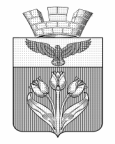 ВОЛГОГРАДСКАЯ ОБЛАСТЬПАЛЛАСОВСКИЙ МУНИЦИПАЛЬНЫЙ РАЙОНПАЛЛАСОВСКАЯ ГОРОДСКАЯ ДУМА                                                             Р Е Ш Е Н И Е  от  02 декабря  2022 года                                                                                         №18/1О назначении публичных слушаний  по рассмотрению бюджета городского поселения г. Палласовка на 2023 год и на плановый период 2024-2025 годов              В соответствии   со ст.28 Федерального закона от 06.10.2003г №131-ФЗ «Об общих принципах организации местного самоуправления в Российской Федерации», Уставом городского поселения г.Палласовка, Порядком  организации и проведения публичных слушаний в городском поселении г.Палласовка, утвержденном Решением Палласовской городской Думы №7/4 от 13.05.2022г, Положением о бюджетном процессе, утвержденном решением Палласовской городской Думы №13/2 от 27.12.2016г, с целью ознакомления жителей городского поселения г.Палласовка с проектом бюджета городского поселения г.Палласовка на 2023 год и на плановый период 2024-2025 годов, Палласовская городская ДумаР Е Ш И Л А :     	1. Вынести на публичные слушания проект бюджета городского поселения г. Палласовка на 2023 год и на плановый период 2024-2025 годов (приложение 1).            2. Установить Порядок учета предложений по проекту бюджета городского поселение г. Палласовка,  и порядок участия граждан в его обсуждении (приложение 2).		3. Провести публичные слушания по проекту бюджета городского поселения г. Палласовка на 2023 год и на плановый период 2024-2025 годов по адресу Волгоградская область, г. Палласовка, ул. Первомайская, 1, Администрация городского поселения г. Палласовка, кабинет главы городского поселения,  13 декабря  2022 года  в 17-00 час.4. Опубликовать (обнародовать) проект бюджета городского поселения г. Палласовка на 2023 год и на плановый период 2024 и 2025 годов и порядок участия граждан в граждан в его обсуждении.5. Настоящее решение подлежит официальному опубликованию (обнародованию).Глава городскогопоселения г. Палласовка                                                                В.В. ГронинПриложение 1Внесен администрацией городского поселения г.Палласовка15.11.2022гБЮДЖЕТ ГОРОДСКОГО ПОСЕЛЕНИЯ Г. ПАЛЛАСОВКА НА 2023 ГОД И НА ПЛАНОВЫЙ ПЕРИОД 2024 И 2025 ГОДОВСтатья 11.Утвердить основные характеристики бюджета городского поселения г. Палласовка, на 2023 г.:прогнозируемый общий объем доходов бюджета городского поселения г. Палласовка в сумме 67 841,85 тыс. рублей, в том числе:налоговые и неналоговые доходы 36 852,39 тыс. рублей.безвозмездные поступления из других бюджетов бюджетной системы РФ в сумме 30 989,46 тыс. рублей;прогнозируемый общий объем расходов бюджета городского поселения г. Палласовка в сумме 67 841,85 тыс. рублей;2. Утвердить основные характеристики бюджета городского поселения г. Палласовка на 2024 и 2025 год в следующих размерах:прогнозируемый общий объем доходов бюджета городского поселения г. Палласовка на 2024 год в сумме 74 669,54 тыс. рублей и на 2025 год в сумме 69 116,38 тыс. рублей; прогнозируемый общий объем расходов бюджета городского поселения г. Палласовка на 2025 год в сумме 73 241,54 тыс. рублей, в том числе условно-утверждаемые расходы в сумме 1428,00 тыс.рублей и на 2025 год в сумме 66 149,95 тыс. рублей, в том числе условно утверждаемые расходы – 2966,43 тыс. рублей.;	Статья 21. Установить, что в состав источников внутреннего финансирования дефицита  бюджета  городского поселения г. Палласовка на  2023 год и на плановый период 2024 и 2025 годов включаются:- изменение остатков средств на счетах по учету средств  бюджета городского поселения г. Палласовка в течение соответствующего финансового года;	Статья 31. Установить предельный объем муниципального долга городского поселения г. Палласовка на 2023 г. в сумме 0.00 рублей, на 2024 год  и 2025 год в сумме 0,00 рублей.Статья 41. В соответствии с пунктом 2 статьи 184.1 Бюджетного кодекса Российской Федерации утвердить нормативы отчислений от уплаты налогов, пошлин, сборов и иных платежей в бюджет городского поселения г. Палласовка и прогноз поступления по  налогам, сборам, платежам и поступлений из других  бюджетов  бюджетной  системы  на 2023 год и на плановый период 2024 и 2025 годов согласно приложению 1 к настоящему решению. Статья 51. Утвердить в пределах общего объема расходов, бюджетных ассигнований по разделам и подразделам классификации расходов бюджета городского поселения г. Палласовка на 2023 год и на плановый период 2024 и 2025 годов согласно приложения 2.2. Утвердить распределение бюджетных ассигнований по разделам, подразделам целевым статьям и видам расходов бюджета в составе ведомственной структуры расходов бюджета городского поселения г. Палласовка на 2023 год и на плановый период 2024 и 2025 годов согласно приложения 3.3. Утвердить распределение бюджетных ассигнований на реализацию ведомственных целевых программ на 2023 год и плановый период 2024 и 2025 годов согласно приложения 9.4. Утвердить распределение бюджетных ассигнований на реализацию муниципальных программ на 2023 и плановый период 2024 и 2025 годов согласно приложения 10.5. Утвердить объем бюджетных ассигнований дорожного фонда городского поселения г. Палласовка на 2023  и на  плановый период 2024-2025 годов, согласно приложению 11 к настоящему решению.6. Установить, что средства, полученные бюджетными учреждениями от оказания платных услуг, от иной приносящей доход деятельности, безвозмездные поступления от физических и юридических лиц, в том числе добровольные пожертвования отражаются  на лицевых счетах  администрации городского поселения г. Палласовка, открытых в Отделе финансов администрации Палласовского муниципального района, в соответствии с  требованиями бухгалтерского учета  и расходуются в соответствии с разрешениями, оформленными главными распорядителями средств бюджета муниципального района в установленном Отделом финансов администрации Палласовского муниципального района  порядке и сметами доходов и расходов от приносящей доход деятельности, утвержденными в порядке, определяемом главными распорядителями средств бюджета,  в пределах остатков средств на их лицевых счетах.7. Утвердить план поступления доходов от платных услуг, оказываемых казенными учреждениями, средств от иной приносящей  доход деятельности и безвозмездных поступлений по главным распорядителям средств бюджета городского поселения г. Палласовка согласно приложению 4. Средства, полученные от оказания платных услуг, от иной приносящей доход деятельности, безвозмездные поступления не могут направляться бюджетными учреждениями на создание  других организаций, покупку ценных бумаг и размещаться на депозиты в кредитных организациях. Доходы от оказания платных услуг, оказываемых казенными учреждениями, в 2024 году и в плановом периоде 2024-2025 годов учитываются в доходах бюджета и распределяются на общие  расходы бюджета на 2023-2025 годы.8. Средства, поступающие во временное распоряжение бюджетных учреждений, учитываются на лицевых счетах, открытых им в Отделе финансов администрации Палласовского района в порядке, установленном Отделом финансов администрации Палласовского района.9. Установить, что заключение и оплата договоров, исполнение которых осуществляется за счет средств бюджета городского поселения г. Палласовка, производится в пределах утвержденных им лимитов бюджетных обязательств в соответствии с ведомственной, функциональной и экономической структурами  расходов бюджета городского поселения г. Палласовка  и с учетом принятых и неиспользованных  обязательств.Денежные обязательства, возникающие из договоров, заключенных  получателями средств  бюджета городского поселения г. Палласовка сверх утвержденных им лимитов бюджетных обязательств, не подлежат оплате  за счет средств  бюджета городского поселения г. Палласовка в 2023 году. Нарушение требований настоящей статьи при заключении договоров является основанием для признания их судом недействительными по иску вышестоящей организации.10.Утвердить предельную штатную численность муниципальных служащих городского поселения г. Палласовка, содержание которых осуществляется за счет средств бюджета  на 2023 год согласно приложения 5.11.Утвердить Программу муниципальных внутренних заимствований городского поселения г. Палласовка, направленных на покрытие дефицита бюджета городского поселения г. Палласовка на 2023 год и на плановый период 2024 и 2025 годов согласно приложения 6.12.Утвердить Программу приватизации (продажи) муниципального имущества  городского поселения г. Палласовка на 2023 год  согласно приложения 7.13.Утвердить перечень главных распорядителей бюджета городского поселения г. Палласовка на 2023 год согласно приложения 8.14. Установить, что в 2023 году  и в плановом периоде 2024-2025 годов в бюджет городского поселения г. Палласовка подлежит перечислению часть прибыли, муниципальных унитарных предприятий  остающейся после уплаты налогов и иных  обязательных платежей в размере не более 30 %. 15. Неиспользованные по состоянию на 1 января 2024 года остатки межбюджетных трансфертов, полученных из областного бюджета  в форме субвенций, субсидий и иных межбюджетных трансфертов имеющих целевое назначение, подлежат возврату до 1 февраля 2025 года. 16. Неиспользованные по состоянию на 1 января 2024 года остатки межбюджетных трансфертов предоставленных из бюджета Палласовского муниципального района бюджету городского поселения Палласовского муниципального района в форме иных межбюджетных трансфертов, имеющих целевое назначение, подлежат возврату в районный  бюджет до 1 февраля года, следующего за отчетным в порядке, установленном Отделом финансов Администрации Палласовского муниципального района	17. Настоящее решение вступает в силу с 01.01.2023 г.Приложение № 4к проекту бюджета городского поселения г. Палласовка на 2023 год и на плановый период 2024-2025 годовПлан  поступления  доходов  от  оказания  казенными   учреждениями  платных  услуг  населению городского поселения г. Палласовка  на  2023 год и на плановый период 2024-2025 годовтыс. руб.Приложение № 5к проекту бюджета городскогопоселения г. Палласовкана 2023 год и на плановый период 2024 и 2025 годов. Предельная штатная численность муниципальных служащих  городского поселения г. Палласовка,  содержание которых осуществляется за счет средств  муниципального бюджета на 2023 годСогласно  решения городской Думы предельная штатная численность муниципальных служащих администрации  городского поселения г. Палласовка, содержание которых осуществляется за счет средств муниципального бюджета составляет 11 (одиннадцать) единиц.Приложение № 6к проекту бюджета городского поселения г. Палласовка на 2023 год и на плановый период 2024-2025 годовПРОГРАММАмуниципальных внутренних заимствований городского поселения г. Палласовка, направляемыхна покрытие дефицита бюджета и погашение муниципальных долговых обязательств городского поселения г. Палласовкана 2023 г. и на плановый  период 2024-2025 годовАдминистрация городского поселения г. Палласовка вправе привлекать муниципальные займы в виде кредитов от других бюджетов бюджетной системы Российской Федерации, кредитных организаций, по которым возникают долговые обязательства городского поселения г. Палласовка. ПЕРЕЧЕНЬ муниципальных внутренних заимствований городского поселения г. Палласовка на 2023 год и на плановый период 2024-2025 годов   ПРИЛОЖЕНИЕ № 7к проекту бюджету городскогопоселения г. Палласовкана 2023 г. и на плановый период  2024 г. и 2025г.Программа приватизации (продажи) муниципального имуществагородского поселения г. Палласовка на 2023 г.Программа приватизации (продажи) муниципального имущества городского поселения г. Палласовка на 2023г. разработана в соответствии с требованиями Положения о порядке приватизации муниципального имущества городского поселения г. Палласовка, утвержденного решением Палласовской городской Думы № 12/5 от 05.12.2007г. «Об утверждении Положения о порядке приватизации (продажи) муниципального имущества  городского поселения г. Палласовка».Программа приватизации определяет задачи приватизации муниципальной собственности в соответствующем году.Целью политики приватизации имущества, находящегося в муниципальной собственности городского поселения г. Палласовка, является кардинальное повышение  эффективности функционирования экономики городского поселения г. Палласовка в целом.Для реализации указанной цели необходимо решение следующих задач:- создание благоприятной экономической среды для развития бизнеса, прежде всего в наиболее важных секторах экономики городского поселения г. Палласовка;- оптимизация структуры муниципальной собственности, т.е. сокращение до минимума количества муниципального имущества, необходимого городскому поселению г. Палласовка для обеспечения своих функций;- пополнение доходной части бюджета городского поселения г. Палласовка от приватизации  муниципального имущества;- привлечение инвестиций в реальный сектор экономики городского поселения г. Палласовка;- создание широкого слоя эффективных собственников, ориентированных на долгосрочное развитие предприятий городского поселения г. Палласовка, расширение производства товаров и услуг, необходимых населению городского поселения г. Палласовка, создание новых рабочих мест.Программа приватизации содержит перечень объектов муниципальной собственности, которые планируется приватизировать, согласно  Приложения №1.Характеристики объектов приватизации определяются на основании данных бухгалтерских балансов на конец года, предшествовавшего году разработки прогнозного плана.Приложение №1Приложение № 8к проекту бюджета  городского поселения г. Палласовкана 2023 год и на плановый период 2024 и 2025 годовПереченьглавных распорядителей бюджета городского поселения г. Палласовкана 2023 год и на плановый период 2024 и 2025 годовПриложение № 9к проекту бюджета городского поселения г. Палласовка на 2023 год и на плановый период 2024 и 2025 г.г.Распределение бюджетныхассигнований на реализацию ведомственных целевых программ городского поселения г. Палласовкана 2023 год и на плановый период 2024 и 2025 годов Приложение № 10к проекту бюджета городскогопоселения г. Палласовка на 2023 год и на плановый период 2024 и 2025 годовРаспределение бюджетныхассигнований на реализацию муниципальных программна 2023 год и на плановый период 2024-2025 годов Приложение № 11к проекту бюджета  городского поселения г. Палласовкана 2023 год и на плановый период 2024  и 2025 годовСМЕТАдоходов и расходов дорожного фонда городского поселения г. ПалласовкаПояснительная запискак  Проекту Решения Палласовской городской Думы  «О бюджете городского  поселения г. Палласовкана 2023 год и на плановый период 2024 и 2025 годов»             Проект Решения Палласовской городской Думы «О бюджете городского поселения г. Палласовка на 2023 год и на плановый период 2024 и 2025 годов» подготовлен в соответствии с требованиями Бюджетного кодекса Российской Федерации и Решением Палласовской городской Думы от 27.12.2016 г.№ 13/2  «Об утверждении положения о бюджетном процессе в городском поселении г. Палласовка».Формирование проекта бюджета на очередной год и плановый период осуществляется администрацией городского поселения г. Палласовка в соответствии с Бюджетным кодексом Российской Федерации, настоящим Положением  и основывается на:основных направлениях бюджетной политики городского поселения г. Палласовка и основных направлениях налоговой политики;прогнозе социально-экономического развития городского поселения г. Палласовка;проекте бюджетного прогноза городского поселения г. Палласовка на долгосрочный период;муниципальных и ведомственных программах. Бюджет составлен в соответствии с действующим налоговым и бюджетным законодательством, с учетом принятых федеральных и областных законов, вступающих в действие с 1 января 2023 года.Основные характеристики бюджета городского поселения г. Палласовка на 2023 год и на плановый период 2024 и 2025 годов.ДОХОДЫ           Оценка доходов произведена преимущественно на основе данных, содержащихся в формах статистической налоговой отчетности о налоговой базе и структуре начислений по конкретным налогам: в частности, в формах 5-НИО, 5-НДФЛ, 2-НДФЛ, а также использовались данные бюджетной отчетности городского поселения г. Палласовка и ожидаемая оценка поступления доходов за 2022 год.При планировании доходов бюджета учтены изменения норматива распределения доходов от уплаты акцизов на нефтепродукты, вступающие в силу с 1 января 2023 года.Согласно представленному проекту доходная часть бюджета запланирована в 2023 году в общей сумме 67 млн. 841,85 тыс. руб., увеличилась по сравнению с принятым бюджетом на 01.01.2022 года (61 955,2), увеличение составило 5 млн. 886,65 тыс. руб. Данное увеличение  обусловлено увеличением единого сельскохозяйственного налога (согласно нормативам распределения), увеличением дотации на выравнивание бюджетной обеспеченности, а  также увеличением объёмов безвозмездных поступлений в 2023 на содержание объектов благоустройства. Прогноз поступления собственных доходов рассчитан с учетом ожидаемого поступления доходов в 2022 году,  рекомендаций отдела финансов администрации Палласовского муниципального района, а так же с учетом инфляции. При расчете  доходов, администрируемых местной администрацией использовалась «Методика прогнозирования поступлений доходов в бюджет городского поселения г. Палласовка Палласовского муниципального района Волгоградской области», утверждённая Постановлением  Администрации № 313 от 07.11.2022 г.Налог на доходы физических лицПрогноз поступления налога на доходы физических лиц в 2023 году в бюджет городского поселения составит 25 млн. 197,71 тыс. рублей в 2024 году – 27 млн. 364,71,4 тыс. рублей в 2025 году – 29 млн. 635,99 тыс. рублейРасчет налога на доходы физических лиц произведен в соответствии с положениями главы 23 части второй Налогового кодекса Российской Федерации на основании паспорта социально-экономического развития и дополнительных нормативов, предусмотренных в проекте областного бюджета по подоходному налогу взамен расчетного объема дотации, а также отчислений от единых нормативов, устанавливаемых с 2017 года. Налоги на товары (работы, услуги) реализуемые на территории Российской федерации (акцизы)В 2023 году прогнозируется поступление в объеме -2 млн. 751,33 тыс. руб., в 2024 году- 2 млн. 887,88 тыс. руб., в 2025 - 3 млн. 093,54 тыс.руб. расчет произведен на основании нормативов распределения, согласно приложению к  Законопроекту о бюджете Волгоградской области. Единый сельскохозяйственный налогВ 2023 году прогнозный показатель по единому сельскохозяйственному налогу составит – 423,00 тыс.руб. в 2024 году- 477,50 тыс.руб. в 2025 году – 509,20 тыс. руб. расчет по единому сельскохозяйственному налогу произведен по отчету 5 ЕСХН, с учетом норматива отчислений в бюджет городского поселения г. Палласовка – 50%, и проиндексирован на индекс потребительских цен.Налоги на имуществоНалог на имущество физических лицПрогнозируется в размере 799,35 тыс. руб. в 2023 г., 811,68 тыс. руб. в 2024 г., 822,95 тыс. руб. в 2025 году. Ожидаемое поступление налога на имущество физических лиц в 2022 году составит 721,0 тыс. руб. Увеличение произойдет за счет ввода нового жилья в эксплуатацию. Земельный налог	Земельный налог прогнозируется в 2023 году в сумме 3 800,00 тыс. руб., 2024 год – 3 800,00 тыс. руб., 2025 г. – 3800,00 тыс. руб. Земельный налог является местным налогом, который устанавливается НК РФ и нормативными правовыми актами муниципальных образований. Ожидаемое поступление в 2022 году 4 170,00 тыс. руб. Планируемое уменьшение обусловлено тем, что в 2022г. план был поставлен с учетом оплаты долгов за предыдущие периоды. Штрафы, санкции, возмещение ущербаПрогнозируемые поступления денежных взысканий (штрафов) в бюджете городского поселения г. Палласовка предусмотрены на 2023 год в размере 15,00 тыс. руб.На плановый период 2024 и 2025 годов планируется поступление в размере 16,00 тыс. руб. и 17,00 тыс. руб. соответственно. Прогноз осуществляется на основании предполагаемого поступления в 2022г. Доходы от использования имущества, находящегося в государственной и муниципальной собственностиДоходы, получаемые в виде арендной платы за земельные участки, государственная собственность на которые не разграничена и которые расположены в границах городских поселенийПо доходам, получаемым в виде арендной платы за земельные участки, государственная собственность на которые не разграничена и которые расположены в границах городского поселения, а также средств от продажи права на заключение договоров аренды указанных земельных участков, администратором которых является ОУМИ Палласовского муниципального района, в 2023 г. планируется поступление 950,00 тыс. рублей,  с учетом норматива отчисления 50% в бюджет городского поселения г. Палласовка.По доходам, получаемым в виде арендной платы за земельные участки, государственная собственность на которые не разграничена и которые расположены в границах городского поселения, а также средств от продажи права на заключение договоров аренды указанных земельных участков, администратором которых является администрация городского поселения г. Палласовка, в 2023 г. планируется поступление 363,00 тыс. рублей, с учетом норматива отчисления 50% в бюджет городского поселения г. Палласовка. Доходы, получаемые в виде арендной платы, а также средства от продажи права на заключение договоров аренды за земли, находящиеся в собственности городских поселений (за исключением земельных участков муниципальных бюджетных и автономных учреждений) Предусмотрено поступление доходов в 2023 году в размере 353,00 тыс. руб., по фактическому поступлению 2022 года. Увеличение поступления доходов предвидится  в 2024 году – 373,00 тыс. руб. и в 2025 году – 393,00 тыс. руб. Планируются дополнительные договора аренды земли. Прогноз на 2023г. меньше чем утвержденные показатели на 2022г. в силу того, что предусматривалось погашение задолженностей за прошлые периоды, которое так и не было произведено.Доходы от сдачи в аренду имущества, находящегося в оперативном управлении органов управления городских поселений и созданных ими учреждений (за исключением имущества муниципальных бюджетных и автономных учреждений.	Прогнозируемая сумма поступлений в 2023 году составляет 600,00 тыс. руб., исходя из расчета по фактически заключенным договорам аренды имущества. В 2024 году прогнозируется получить доходов в сумме 620,00 тыс. руб., в 2025 году – 640,00 тыс. руб., с учетом индексации сумм договоров. Прогноз на 2023г. меньше чем утвержденные показатели на 2022г. в силу того, что предусматривалось погашение задолженностей за прошлые периоды, которое так и не было произведено.Прочие поступления от использования имущества, находящегося в собственности городских поселений.Прочие поступления от использования имущества (найм муниципального жилья) планируется получить в сумме 250,00 тыс. руб. Расчет произведен исходя из фактической стоимости . найма и общей площади муниципального жилья. Общая площадь составляет 31172,07 м2, 1 кв. м. найма прогнозируется в размере 8,02 руб. Постановление Администрации Волгоградской области от 14.10.2022 года № 611-п. «Об установлении на 2023 год минимального размера взноса на капитальный ремонт общего имущества в многоквартирном доме на территории Волгоградской области». Доходы от оказания платных услуг (работ) и компенсации затратгосударстваДоходы от оказания платных услуг (работ) и компенсации затрат государства прогнозируются в 2023 году в сумме 48,00 тыс. рублей, в 2024 году — 50,0 тыс. рублей, в 2025 году — 52,00 тыс. руб. Указанные прогнозные показатели основаны на расчетах и включают в себя доходы от оказания платных услуг (работ) учреждения СК «Колос». Прочие доходы от компенсации затрат бюджетов городских поселенийПроектом предусмотрены в сумме 10,00 тыс. руб. в 2023 году. В 2024 году прогнозируется – 12,00 тыс. руб. и в 2025 году – 14,00 тыс. руб. Доходы от реализации имущества, находящегося в собственности поселенияПрограммой приватизации на 2023 год реализация имущества не предусмотрена.Доходы от продажи земельных участков, государственная собственность на которые не разграничена и которые находятся в границах городских поселенийПредусмотрено в 2023  г. – 592,00 тыс. руб. В 2024г и 2025г. 400,00 тыс. руб. соответственно.Доходы от перечисления части прибыли муниципальных унитарных предприятий, остающейся после уплаты налогов и иных обязательных платежей Прогнозируются в 2023г. – 10,00 тыс. руб. Администрация городского поселения г. Палласовка является учредителем одного муниципального унитарного предприятия МУП «Благоустройство г. Палласовка». Фактическое поступление доходов в бюджет городского поселения будет получено по результатам работы предприятия по итогам 2022 года. По предварительным результатам работы за 10 месяцев 2022 года предприятие сработало убыточно, однако на конец текущего года остался невыполненный контракт по зимнему содержанию дорог, прогноз доходов по которому с учетом норматива отчисления 10 % (согласно Уставу МУП «Благоустройство») составляет 10,00 тыс. руб.Прочие неналоговые доходы бюджетов городских поселенийПрочие неналоговые доходы бюджета планируются на 2023 год в размере 873,00 тыс. руб. исходя из сумм фактически заключенных договоров, с учетом индексации  заключением новых договоров 2024 год – 902,70 тыс. руб., 2025 год – 932,70 тыс. руб.Безвозмездные поступленияБезвозмездные поступления планируются в 2023 году в сумме 30 млн. 989,46 тыс. рублей, в 2024 году – 35 млн. 381,07 тыс. рублей, в 2025 году – 27 млн. 223,00 тыс. рублей, из них:Дотация на выравнивание бюджетной обеспеченности бюджетам городских поселений в 2023 году прогнозируется в сумме 19 млн. 646,0 тыс.	рублей, в 2024 году 19 млн. 646,00 тыс. рублей, в 2025 году – 19 млн. 646,00 тыс. рублей.Прочие межбюджетные трансферты, передаваемые бюджетам городских поселений (за счет субсидии на сбалансированность, поступающей их средств областного бюджета) в 2023 -  прогнозируется в сумме 1 млн. 0861,76 тыс.руб. ежегодно (в том числе 1651,1 тыс. руб. на мероприятия в сфере дорожной деятельности). Прочие межбюджетные трансферты, передаваемые бюджетам городских поселениям (на мероприятия в сфере дорожной деятельности) в 2023г. и на плановый период 2024-2025гг. -1651,10 тыс. руб.Иные межбюджетные трансферты на стимулирование по дорожному фонду в 2023 г. -2,60 тыс. рублей. На 2024-2025гг. поступлений не прогнозируется.Иные межбюджетные трансферты на содержание объектов благоустройства в 2023г. – 3882,10 тыс. руб., на 2024-2025гг. поступлений не прогнозируется.Субвенции бюджетам городских поселений (на осуществление деятельности административной комиссии) в 2023 году  - 44,70 тыс.руб. и на плановый период 2024 и 2025 41,40 тыс. руб.Субсидии бюджетам городских поселений на реализацию программ формирования современной городской среды в 2023 году – 5 360,30 тыс.руб. В 2024 году – 5 909,50 тыс. руб. и 5 884,50 в 2025г.На 2024г. запланированы поступления за счет субсидии из областного бюджета бюджетам муниципальных образований на обеспечение устойчивого сокращения непригодного для проживания жилищного фонда в размере 52,27 тыс. руб..На 2024г. запланированы иные межбюджетные трансферты бюджетам поселений, источником обеспечения которых является субсидии на реализацию мероприятий в сфере дорожной деятельности (освещение улично-дорожной сети) в размере 8080,80 тыс. рублей.Основным источником собственных доходов бюджета, по-прежнему, остаются налоги на доходы физических лиц, составляя 37,14% от всех доходов.Остается высокой зависимость местного бюджета от финансовых поступлений из бюджетов других уровней. В структуре доходной части местного бюджета финансовая помощь из бюджетов других уровней в 2023 году занимает 45,67% от всех доходов.РАСХОДНАЯ ЧАСТЬ БЮДЖЕТАПри планировании объема расходных обязательств бюджета городского поселения г. Палласовка учитывается оценка исполнения расходов в 2022 году, и следующие факторы:Расходы на оплату коммунальных услуг предусмотрены с учетом роста тарифов на планируемый период по имеющимся данным региональной службы по тарифам Волгоградской области; В целях обеспечения сбалансированности бюджета городского поселения в рамках установленных Бюджетным кодексом РФ ограничений и требований возникла необходимость оптимизации ряда расходных обязательств и введения режима экономии бюджетных средств. 	Проектом решения на 2023 год запланированы расходы в сумме 67 млн. 841,85 тыс. руб., на 2024 год – 74 млн. 669,54 тыс. руб., 2025 год – 69 млн. 116,38 тыс. руб.1 Общегосударственные вопросы:Общий объем расходов на общегосударственные вопросы предусмотрен на 2023 год в сумме 15465,10 тыс. рублей. Расходы на общегосударственные вопросы запланированы на выполнение установленных функций органа местной администрации и распределены по соответствующим подразделам бюджетной классификации в соответствии с выполняемыми функциями. Объем расходов определен в соответствии с утвержденной структурой городского поселения и предельной штатной численностью. Предусмотрен рост цен и тарифов на оказываемые услуги и работы на прогнозный уровень инфляции. Предусмотрены расходы на обеспечение деятельности административной комиссии в размере 44,70 тыс. руб.Предусмотрены передаваемые полномочия Контрольно-счетной палате Палласовского муниципального района на осуществление полномочий по внешнему финансовому контролю в размере 1,5 тыс. руб.Предусмотрены передаваемые полномочия Комитету финансов Палласовского муниципального района на осуществление полномочий по кассовому исполнению бюджета городского поселения г. Палласовка в размере 13,94 тыс. руб.Предусмотрены передаваемые полномочия Палласовскому муниципального району на организацию единой  государственной системы предупреждения и ликвидации ЧС в размере 1,4 тыс. руб.Предусмотрены средства на формирование резервного фонда в размере 52,1 тыс. руб. Согласно Ст. 80 Бюджетного кодекса РФ размер резервных фондов исполнительных органов местных администраций устанавливается решениями о бюджетах и не может превышать 3 процента утвержденного общего объема расходов.Предусмотрены средства на содержание муниципального казенного учреждения «Централизованная бухгалтерия» в размере 6 млн. 205,00 тыс. руб.Удельный вес в общей сумме расходов составляет 22,80%.2 Национальная безопасность и правоохранительная деятельностьПредусмотрены средства на противодействие экстремизма и терроризма в сумме 30,00 тыс. руб.Предусмотрены средства на пожарную безопасность в сумме 40,00 тыс. руб.Предусмотрены средства для возмещения оплаты коммунальных услуг казачьей дружины в размере 35,0 тыс. руб.3 Национальная экономикаПредусмотрены средства для формирования дорожного фонда в размере 6 млн. 600,00 тыс. руб.Техническое обслуживание светофоров, приобретение и установка дорожных знаков, ремонт дорог, профилирование дорог, восстановление дорожной разметки, содержание дорог в зимний период.4 Жилищное хозяйствоПрогнозируемые расходы составляют 430,00 тыс. руб.Фонд капитального ремонта, аварийный, капитальный и текущий ремонт муниципального жилья.5 Коммунальное хозяйствоПредусмотрено 6 млн. 420,00 тыс. руб.Аварийный, капитальный и текущий ремонт систем тепло-водоснабжения и систем водоотведения, приобретение оборудования и материалов для коммунального хозяйства.6 БлагоустройствоОбщий объем бюджетных ассигнований составляет 20 млн. 504,48 тыс. руб.Уличное освещение и ТО уличного освещения, содержание городского кладбища, содержание территории городского поселения г. Палласовка, озеленение, прочее благоустройство, организация общественных работ.Благоустройство общественной территории ул. Ленина от ул. Юбилейная до ул. Комарова (3 этап).7 ОбразованиеНа содержание МБУ «МЦ «СПЕКТР» прогнозируется направить - 6 млн. 100,0 тыс. руб.Данные расходы распределяются на фонд оплаты труда, коммунальные затраты, налоги.8 КультураПредусмотрены передаваемые полномочия Палласовскому муниципальному району на осуществление деятельности в области культуры в размере 8 млн. 200,00 тыс. руб.9 Социальная политикаВ сфере социальной политики прогнозируются средства в размере 699,70 тыс. руб. 10 Физическая культура и спортНа содержание МКУ «СК «КОЛОС» прогнозируется направить 3 млн. 317,57 тыс. руб.Расходная часть бюджета сформирована и представлена в программном формате на основе 4 ведомственных  и 7 муниципальных программ, разработанных в соответствии с целями социально-экономического развития городского поселения г. Палласовка.В текущие ведомственные и муниципальные программы до конца текущего года будут внесены изменения.На реализацию в 2023 году ведомственных и муниципальных программ предусмотрено 42 млн. 662,05 тыс. руб. или 62,88 % от общего объема расходов.Распределение на 2023 год бюджетных ассигнований по не программным направлениям деятельности предусматривается в общей сумме 25 млн. 179,80 тыс. руб. Указанные средства включают в себя отдельные расходы на содержание органа местного самоуправления, расходы резервного фонда городского поселения г. Палласовка, передаваемые полномочия, условно-утверждаемые расходы и другие. Приложение 2Порядок учета предложений по проекту бюджета городского поселение г. Палласовка, и порядок участия граждан в его обсуждении1. Настоящий Порядок разработан на основании статьи 28 Федерального закона от 06 октября 2003 года № 131-ФЗ «Об общих принципах организации местного самоуправления в Российской Федерации» и направлен на реализацию права граждан Российской Федерации на осуществление местного самоуправления посредством участия в массовых обсуждениях проекта бюджета городского поселения г. Палласовка.2. Участвовать в обсуждении проекта бюджета городского поселения г. Палласовка вправе гражданин, обладающий активным избирательным правом на выборах в органы местного самоуправления.3. Информация о проекте бюджета городского поселения г. Палласовка, подлежит обязательному опубликованию (обнародованию).4. Предложения жителей городского поселения г.Палласовка по проекту бюджета   направляются ими в письменной форме в Палласовскую городскую  Думу, администрацию городского поселения г.Палласовка, обобщаются органами, в сферу компетенции которых входят вынесенный на массовое обсуждение вопрос. Предложения и замечания жителей городского поселения г. Палласовка относительно проекта бюджета городского поселения г. Палласовка  регистрируются специалистами органов местного самоуправления городского поселения г.Палласовка, ответственными за подготовку указанных проектов. Предложения и замечания жителей города учитываются при доработке проекта бюджета городского поселения г.Палласовка, вынесенных на массовое обсуждение населением города, а также в практической деятельности органов местного самоуправления городского поселения г.Палласовка.5. В течение 10 дней со дня окончания рассмотрения официальному опубликованию (обнародованию) в средствах массовой информации в обобщенном виде подлежат предложения и мнения, а также результаты рассмотрения указанных предложений жителей города, высказанные относительно  проекта бюджета городского поселения г. Палласовка. Приложение 1Приложение 1к проекту бюджета городского поселения г. Палласовкак проекту бюджета городского поселения г. Палласовкак проекту бюджета городского поселения г. Палласовкак проекту бюджета городского поселения г. Палласовкана 2023 год и на плановый период 2024 и 2025 годовна 2023 год и на плановый период 2024 и 2025 годовна 2023 год и на плановый период 2024 и 2025 годовна 2023 год и на плановый период 2024 и 2025 годовНормативы и прогноз поступления по налогам, сборам, платежам и поступлений из других бюджетов бюджетной системы Российской Федерации в бюджет городского поселения г. Палласовка на 2023 год и на плановый период 2024 и 2025 годов.Нормативы и прогноз поступления по налогам, сборам, платежам и поступлений из других бюджетов бюджетной системы Российской Федерации в бюджет городского поселения г. Палласовка на 2023 год и на плановый период 2024 и 2025 годов.Нормативы и прогноз поступления по налогам, сборам, платежам и поступлений из других бюджетов бюджетной системы Российской Федерации в бюджет городского поселения г. Палласовка на 2023 год и на плановый период 2024 и 2025 годов.Нормативы и прогноз поступления по налогам, сборам, платежам и поступлений из других бюджетов бюджетной системы Российской Федерации в бюджет городского поселения г. Палласовка на 2023 год и на плановый период 2024 и 2025 годов.Нормативы и прогноз поступления по налогам, сборам, платежам и поступлений из других бюджетов бюджетной системы Российской Федерации в бюджет городского поселения г. Палласовка на 2023 год и на плановый период 2024 и 2025 годов.Нормативы и прогноз поступления по налогам, сборам, платежам и поступлений из других бюджетов бюджетной системы Российской Федерации в бюджет городского поселения г. Палласовка на 2023 год и на плановый период 2024 и 2025 годов.Нормативы и прогноз поступления по налогам, сборам, платежам и поступлений из других бюджетов бюджетной системы Российской Федерации в бюджет городского поселения г. Палласовка на 2023 год и на плановый период 2024 и 2025 годов.Нормативы и прогноз поступления по налогам, сборам, платежам и поступлений из других бюджетов бюджетной системы Российской Федерации в бюджет городского поселения г. Палласовка на 2023 год и на плановый период 2024 и 2025 годов.Нормативы и прогноз поступления по налогам, сборам, платежам и поступлений из других бюджетов бюджетной системы Российской Федерации в бюджет городского поселения г. Палласовка на 2023 год и на плановый период 2024 и 2025 годов.Нормативы и прогноз поступления по налогам, сборам, платежам и поступлений из других бюджетов бюджетной системы Российской Федерации в бюджет городского поселения г. Палласовка на 2023 год и на плановый период 2024 и 2025 годов.Нормативы и прогноз поступления по налогам, сборам, платежам и поступлений из других бюджетов бюджетной системы Российской Федерации в бюджет городского поселения г. Палласовка на 2023 год и на плановый период 2024 и 2025 годов.Нормативы и прогноз поступления по налогам, сборам, платежам и поступлений из других бюджетов бюджетной системы Российской Федерации в бюджет городского поселения г. Палласовка на 2023 год и на плановый период 2024 и 2025 годов.Код бюджетной классификацииНаименование доходовНормативы отчислений Прогноз поступления по налогам, сборам, платежам и поступлений из других бюджетов бюджетной системы Прогноз поступления по налогам, сборам, платежам и поступлений из других бюджетов бюджетной системы Прогноз поступления по налогам, сборам, платежам и поступлений из других бюджетов бюджетной системы Код бюджетной классификацииНаименование доходовНормативы отчислений Прогноз поступления по налогам, сборам, платежам и поступлений из других бюджетов бюджетной системы Прогноз поступления по налогам, сборам, платежам и поступлений из других бюджетов бюджетной системы Прогноз поступления по налогам, сборам, платежам и поступлений из других бюджетов бюджетной системы Код бюджетной классификацииНаименование доходовНормативы отчислений Прогноз поступления по налогам, сборам, платежам и поступлений из других бюджетов бюджетной системы Прогноз поступления по налогам, сборам, платежам и поступлений из других бюджетов бюджетной системы Прогноз поступления по налогам, сборам, платежам и поступлений из других бюджетов бюджетной системы Код бюджетной классификацииНаименование доходовНормативы отчислений Прогноз поступления по налогам, сборам, платежам и поступлений из других бюджетов бюджетной системы Прогноз поступления по налогам, сборам, платежам и поступлений из других бюджетов бюджетной системы Прогноз поступления по налогам, сборам, платежам и поступлений из других бюджетов бюджетной системы Код бюджетной классификацииНаименование доходовНормативы отчислений 202320242025НАЛОГОВЫЕ ДОХОДЫ32980,3935341,7737861,68000 1 01 00000 00 0000 000Налоги на прибыль, доходы25197,7127364,7129635,99182 1 01 02000 01 000 110Налог на доходы с физических лиц1525197,7127364,7129635,99100 1 03 00000 00 0000 110Налоги на товары (работы, услуги), реализуемые на территории РФ2751,332887,883093,54Итого акцизы2751,332887,883093,54100 10302230010000 110Доходы от уплаты акцизов на дизельное топливо, подлежащие распределению между бюджетами субъектов Российской Федерации и местными бюджетами с учетом установленных дифференцированных нормативов отчислений в местные бюджеты0,03131303,171377,761479,50100 10302240010000 110Доходы от уплаты акцизов на моторные масла для дизельных и (или) карбюраторных (инжекторных) двигателей, подлежащие распределению между бюджетами субъектов Российской Федерации и местными бюджетами с учетом установленных дифференцированных нормативов отчислений в местные бюджеты0,03139,059,419,84100 10302250010000 110Доходы от уплаты акцизов на автомобильный бензин, подлежащие распределению между бюджетами субъектов Российской Федерации и местными бюджетами с учетом установленных дифференцированных нормативов отчислений в местные бюджеты0,03131610,981681,151786,39100 10302260010000 110Доходы от уплаты акцизов на прямогонный бензин, подлежащие распределению между бюджетами субъектов Российской Федерации и местными бюджетами с учетом установленных дифференцированных нормативов отчислений в местные бюджеты0,0313-171,87-180,44-182,19000 1 05 00000 00 0000 000Налоги на совокупный доход432,00477,50509,20182 10503010010000 110Единый сельскохозяйственный налог50432,00477,50509,20000 1 06 00000 00 0000 000Налоги на имущество4599,354611,684622,95182 10601030130000 110Налог на имущество с физических лиц, взимаемый по ставкам, применяемым к объектамналогообложения, расположенных в границах сельских поселений100799,35811,68822,95182 10606033130000 110 Земельный налог с организаций, обладающих земельным участком, расположенным в границах городских поселений1001100,001100,001100,00182 10606043130000 110Земельный налог с физических лиц, обладающих земельным участком, расположенным в границах городских поселений1002700,002700,002700,00Дифференцированные нормативы отчислений в местные бюджеты от сумм пеней, взимаемых в соотвествии с законодательством о налогах и сборах, подлежащих зачислению в областной бюджет0,16190,000,000,00НЕНАЛОГОВЫЕ ДОХОДЫ4064,003946,704031,70000 1 16 00000 00 0000 000Штрафы, санкции, возмещение ущерба15,0016,0017,00000 11600000000000 140Штрафы, санкции, возмещение ущерба10015,0016,0017,00000 1 11 00000 00 0000 000Доходы от использования имущества, находящегося в государственной и муниципальной собственности3399,003468,703548,70918 11105013130000 120Доходы, получаемые в виде арендной платы за земельные участки, государственная собственность на которые не разграничена и которые расположены в границах городских поселений, а также средства от продажи права на заключение договоров аренды указанных земельных участков50950,00950,00950,00941 11105013130000 120Доходы, получаемые в виде арендной платы за земельные участки, государственная собственность на которые не разграничена и которые расположены в границах городских поселений, а также средства от продажи права на заключение договоров аренды указанных земельных участков50363,00363,00363,00941 11105025130000 120Доходы, получаемые в виде арендной платы, а также средства от продажи права на заключение договоров аренды за земли, находящиеся в собственности городских поселений (за исключением земельных участков муниципальных бюджетных и автономных учреждений)100353,00373,00393,00941 11105035130000 120Доходы от сдачи в аренду имущества, находящегося в оперативном управлении органов управления городских поселений и созданных ими учреждений (за исключением имущества муниципальных бюджетных и автономных учреждений)100600,00620,00640,00941 11109045130000 120Прочие поступления от использования имущества, находящегося в собственности городских поселений (за исключением имущества муниципальных бюджетных и автономных учреждений, а также имущества муниципальных унитарных предприятий, в том числе казенных)100250,00260,00270,00941 11107015130000.120Доходы от перечисления части прибыли, остающейся после уплаты налогов и иных обязательных платежей муниципальных унитарных предприятий, созданных городскими поселениями10010,000,000,00941 11705050130000 180Прочие неналоговые доходы бюджетов городских поселений100873,00902,70932,70000 1 13 00000 00 0000 000Доходы от оказания платных услуг (работ) и компенсации затрат государства58,0062,0066,00941 11301995130000 130Прочие доходы от оказания платных услуг (работ) получателями средств бюджетов городских поселений10048,0050,0052,00941 11302995130000 130Прочие доходы от компенсации затрат бюджетов городских поселений10010,0012,0014,00000 1 14 00000 00 0000 000Доходы от продажи материальных и нематериальных активов592,00400,00400,00000 11406013130000 430Доходы от продажи земельных участков, государственная собственность на которые не разграничена и которые расположены в границах городских поселений50200,00200,00200,00941 1 14 06013 13 0000 430Доходы от продажи земельных участков, находящихся в собственности городских поселений (за исключением земельных участков муниципальных бюджетных и автономных учреждений)100392,00200,00200,00НАЛОГОВЫЕ И НЕНАЛОГОВЫЕ ДОХОДЫ37044,3939288,4741893,38971 20225555130000 150Субсидии из областного  бюджета местным бюджетам  в целях софинансирования муниципальных программ формирования современной городской   среды5360,305909,505884,50971 20215001130000 150Дотации бюджетам городских поселений на выравнивание бюджетной обеспеченности из бюджета субъекта Российской Федерации.19646,0019646,0019646,00971 20249999130000 150Прочие межбюджетные трансферты, передаваемые бюджетам городских поселений (на сбалансированность местных бюджетов)210,660,000,00971 20249999130000 150Прочие межбюджетные трансферты, передаваемые бюджетам городских поселений (дорожная деятельность)1634,701634,701634,70971 20249999130000 150Прочие межбюджетные трансферты, передаваемые бюджетам городских поселений (дорожная деятельность)16,4016,4016,40971 20249999130000 150Иные межбюджетные трансферты на стимулирование по дорожному фонду2,600,000,00971 20230024130000 150Субвенции бюджетам городских поселений на выполнение передаваемых полномочий субъектов Российской Федерации (на осуществление деятельности территориальных административных комиссий) 44,7041,4041,40971 20249999130000150Иные межбюджетные трансферты на содержание объектов благоустройства3882,100,000,00Субсидии из областного бюджета бюджетам муниципальных образований на обеспечение устойчивого сокращения непригодного для проживания жилищного фонда0,0052,270,00971 20249999100000150Иные межбюджетные трансферты бюджетам поселений, источником обеспечения которых является субсидия на реализацию мероприятий в сфере дорожной деятельности (освещение улично-дорожной сети)0,008080,800,00ИТОГО БЕЗВОЗМЕЗДНЫЕ ПОСТУПЛЕНИЯ30797,4635381,0727223,00ВСЕГО 67841,8574669,5469116,38Приложение 2Приложение 2к проекту бюджета городского поселения г. Палласовка к проекту бюджета городского поселения г. Палласовка к проекту бюджета городского поселения г. Палласовка на 2023 год и на плановый период 2024-2025 годовна 2023 год и на плановый период 2024-2025 годовна 2023 год и на плановый период 2024-2025 годовРаспределение бюджетных ассигнований по разделам и подразделам классификации расходов бюджета Распределение бюджетных ассигнований по разделам и подразделам классификации расходов бюджета Распределение бюджетных ассигнований по разделам и подразделам классификации расходов бюджета Распределение бюджетных ассигнований по разделам и подразделам классификации расходов бюджета Распределение бюджетных ассигнований по разделам и подразделам классификации расходов бюджета Распределение бюджетных ассигнований по разделам и подразделам классификации расходов бюджета на 2023 год и на плановый период 2024-2025годовна 2023 год и на плановый период 2024-2025годовна 2023 год и на плановый период 2024-2025годовна 2023 год и на плановый период 2024-2025годовна 2023 год и на плановый период 2024-2025годовна 2023 год и на плановый период 2024-2025годовна 2023 год и на плановый период 2024-2025годовна 2023 год и на плановый период 2024-2025годовна 2023 год и на плановый период 2024-2025годовна 2023 год и на плановый период 2024-2025годовна 2023 год и на плановый период 2024-2025годовна 2023 год и на плановый период 2024-2025годовтыс. руб.НаименованиеРазделПодразделСуммаСуммаСуммаНаименованиеРазделПодраздел202320242025123678ОБЩЕГОСУДАРСТВЕННЫЕ ВОПРОСЫ010015465,1016461,1016529,68Функционирование высшего должностного лица субъекта Российской Федерации и муниципального образования0102970,00  970,00  970,00  Функционирование Правительства Российской Федерации, высших исполнительных органов государственной власти субъектов Российской Федерации, местных администраций01046 329,70  6 835,80  6 936,80  Обеспечение деятельности финансовых, налоговых и таможенных органов и органов финансового (финансово-бюджетного) надзора010615,44  0,00  0,00  Резервные фонды011152,10  52,10  52,10  Другие общегосударственные вопросы01138 097,86  8 603,20  8 570,78  НАЦИОНАЛЬНАЯ БЕЗОПАСНОСТЬ И ПРАВООХРАНИТЕЛЬНАЯ ДЕЯТЕЛЬНОСТЬ0300105,00  105,00  105,00  Гражданская оборона030930,00  30,00  30,00  Защита населения и территории от последствий чрезвычайных ситуаций природного и техногенного характера, пожарная  безопасность031040,00  40,00  40,00  ДРУГИЕ ВОПРОСЫ В ОБЛАСТИ НАЦИОНАЛЬНОЙ БЕЗОПАСНОСТИ И ПРАВООХРАНИТЕЛЬНОЙ ДЕЯТЕЛЬНОСТИ031435,00  35,00  35,00  НАЦИОНАЛЬНАЯ ЭКОНОМИКА04006 600,00  8 800,00  9 000,00  ДОРОЖНОЕ ХОЗЯЙСТВО (ДОРОЖНЫЕ ФОНДЫ)04096 600,00  8 800,00  9 000,00  ЖИЛИЩНО-КОММУНАЛЬНОЕ ХОЗЯЙСТВО050027 354,48  29 743,30  21 647,50  Жилищное хозяйство0501430,00  440,00  450,00  Коммунальное хозяйство05026 420,00  4 593,00  4 593,00  Благоустройство050320 504,48  24 710,30  16 604,50  Молодежная политика 07076 100,00  6 600,00  6 700,00  Культура08018 200,00  8 200,00  8 200,00  СОЦИАЛЬНАЯ ПОЛИТИКА1001699,70  699,70  699,70  ФИЗИЧЕСКАЯ КУЛЬТУРА И СПОРТ11003 317,57  2 632,44  3 268,07  Физическая культура11013 317,57  2 632,44  3 268,07  Условно-утверждаемые расходы1 428,00  2 966,43  ИТОГО РАСХОДЫ67 841,85  74 669,54  69 116,38  (-ДЕФИЦИТ, + ПРОФИЦИТ) БЮДЖЕТА Приложение № 3                                                                       к  проекту бюджета городского поселения г. Палласовка  на 2023 год и на плановый период 2024 и 2025 годов                            Приложение № 3                                                                       к  проекту бюджета городского поселения г. Палласовка  на 2023 год и на плановый период 2024 и 2025 годов                            Приложение № 3                                                                       к  проекту бюджета городского поселения г. Палласовка  на 2023 год и на плановый период 2024 и 2025 годов                            Приложение № 3                                                                       к  проекту бюджета городского поселения г. Палласовка  на 2023 год и на плановый период 2024 и 2025 годов                            Приложение № 3                                                                       к  проекту бюджета городского поселения г. Палласовка  на 2023 год и на плановый период 2024 и 2025 годов                            Приложение № 3                                                                       к  проекту бюджета городского поселения г. Палласовка  на 2023 год и на плановый период 2024 и 2025 годов                            Приложение № 3                                                                       к  проекту бюджета городского поселения г. Палласовка  на 2023 год и на плановый период 2024 и 2025 годов                            Приложение № 3                                                                       к  проекту бюджета городского поселения г. Палласовка  на 2023 год и на плановый период 2024 и 2025 годов                            Приложение № 3                                                                       к  проекту бюджета городского поселения г. Палласовка  на 2023 год и на плановый период 2024 и 2025 годов                            Приложение № 3                                                                       к  проекту бюджета городского поселения г. Палласовка  на 2023 год и на плановый период 2024 и 2025 годов                            Распределение бюджетных ассигнований по разделам, подразделам, целевым статьям  и видам расходов бюджета в составе ведомственной структуры расходов бюджета на 2023 год и на плановый период 2024 и 2025 годовРаспределение бюджетных ассигнований по разделам, подразделам, целевым статьям  и видам расходов бюджета в составе ведомственной структуры расходов бюджета на 2023 год и на плановый период 2024 и 2025 годовРаспределение бюджетных ассигнований по разделам, подразделам, целевым статьям  и видам расходов бюджета в составе ведомственной структуры расходов бюджета на 2023 год и на плановый период 2024 и 2025 годовРаспределение бюджетных ассигнований по разделам, подразделам, целевым статьям  и видам расходов бюджета в составе ведомственной структуры расходов бюджета на 2023 год и на плановый период 2024 и 2025 годовРаспределение бюджетных ассигнований по разделам, подразделам, целевым статьям  и видам расходов бюджета в составе ведомственной структуры расходов бюджета на 2023 год и на плановый период 2024 и 2025 годовРаспределение бюджетных ассигнований по разделам, подразделам, целевым статьям  и видам расходов бюджета в составе ведомственной структуры расходов бюджета на 2023 год и на плановый период 2024 и 2025 годовРаспределение бюджетных ассигнований по разделам, подразделам, целевым статьям  и видам расходов бюджета в составе ведомственной структуры расходов бюджета на 2023 год и на плановый период 2024 и 2025 годовРаспределение бюджетных ассигнований по разделам, подразделам, целевым статьям  и видам расходов бюджета в составе ведомственной структуры расходов бюджета на 2023 год и на плановый период 2024 и 2025 годовтыс. руб.тыс. руб.тыс. руб.тыс. руб.тыс. руб.тыс. руб.тыс. руб.тыс. руб.НаименованиеВедомствоРаздел, подразделЦелевая статья расходовВид расходовСумма наСумма наСумма наВедомствоРаздел, подразделЦелевая статья расходовВид расходов20232024202412345678Администрация городского поселения г. Палласовка941ОБЩЕГОСУДАРСТВЕННЫЕ ВОПРОСЫ941010015465,1016461,1016529,68Функционирование высшего должностного лица субъекта Российской Федерации и муниципального образования9410102970,00970,00970,00Непрограммные направления обеспечения деятельности органов местного самоуправления941010290 0 00 00030970,00970,00970,00Расходы на выплату персоналу в целях обеспечения выполнения функций гос. органами, казенными учреждениями, органами управления гос. Внебюджетными фондами941010290 0 00 00030100970,00970,00970,00Функционирование Правительства РФ, высших исполнительных органов государственной власти субъектов РФ, местных администраций94101046329,706835,806936,80Непрограммные направления обеспечения деятельности органов местного самоуправления941010499 0 00 000106285,006794,406895,40Расходы на выплату персоналу в целях обеспечения выполнения функций гос. органами, казенными учреждениями, органами управления гос. Внебюджетными фондами941010499 0 00 000101005900,006377,006477,00Закупка товаров, работ и услуг для обеспечения государственных (муниципальных) нужд941010499 0 00 00010200350,00382,40383,40Иные бюджетные ассигнования (уплата налогов, сборов и иных платежей)941010499 0 00 0001080035,0035,0035,00Непрограммные расходы органов местного самоуправления 941010499 0 00 7001044,7041,4041,40Субвенция на организационное обеспечение деятельности территориальных административных комиссий941010499 0 00 7001010044,7041,4041,40Обеспечение деятельности финансовых, налоговых и таможенных органов и органов финансового (финансово-бюджетного) надзора941010615,440,000,00Непрограммные расходы органов местного самоуправления 941010699 0 00 0040015,440,000,00Иные межбюджетные трансферты941010699 0 00 0040050015,440,000,00Резервные фонды941011152,1052,1052,10Непрограммные расходы органов местного самоуправления 941011199 0 00 0067052,1052,1052,10Резервные средства941011199 0 00 0067080052,1052,1052,10Другие общегосударственные вопросы94101138097,868603,208570,78Функционирование казенных учреждений941011399 0 00 005906205,007353,207320,78Непрограммные расходы органов местного самоуправления 941011399 0 00 005906205,007353,207320,78Расходы на выплату персоналу казенных учреждений941011399 0 00 005901005500,006451,206418,78Закупка товаров, работ и услуг для обеспечения государственных (муниципальных) нужд941011399 0 00 00590200700,00900,00900,00Иные бюджетные ассигнования (уплата налогов, сборов и иных платежей)941011399 0 00 005908005,002,002,00Непрограммные расходы органов местного самоуправления 941011399 0 00 009001892,861250,001250,00Закупка товаров, работ и услуг для обеспечения государственных (муниципальных) нужд941011399 0 00 009002001541,461170,001170,00Иные межбюджетные трансферты941011399 0 00 009005001,400,000,00Иные бюджетные ассигнования (уплата налогов, сборов и иных платежей)941011399 0 00 00900800350,0080,0080,00НАЦИОНАЛЬНАЯ БЕЗОПАСНОСТЬ И ПРАВООХРАНИТЕЛЬНАЯ ДЕЯТЕЛЬНОСТЬ9410300105,00105,00105,00Гражданская оборона941030930,0030,0030,00Муниципальная программа  «Противодействие экстремизму и терроризму 
на территории городского поселения г.Палласовка»941030961 0 00 0100030,0030,0030,00Закупка товаров, работ и услуг для обеспечения государственных (муниципальных) нужд941030961 0 00 0100020030,0030,0030,00Защита населения и территории от чрезвычайных ситуаций природного и техногенного характера, пожарная безопасность941031040,0040,0040,00Непрограммные расходы органов местного самоуправления 941031099 0 00 0090040,0040,0040,00Закупка товаров, работ и услуг для обеспечения государственных (муниципальных) нужд941031099 0 00 0090020040,0040,0040,00Другие вопросы в области национальной безопасности и правоохранительной деятельности941031435,0035,0035,00Непрограммные расходы органов местного самоуправления 941031499 0 00 0090035,0035,0035,00Закупка товаров, работ и услуг для обеспечения государственных (муниципальных) нужд941031499 0 00 0090020035,0035,0035,00НАЦИОНАЛЬНАЯ ЭКОНОМИКА94104006600,008800,009000,00Дорожное хозяйство (дорожные фонды)94104096600,008800,009000,00Муниципальная программа программа "Проведение мероприятий по ремонту дорог с твердым покрытием городского поселения г. Палласовка."941040926 0 00 000002001400,002200,002300,00Муниципальная программа программа "Проведение мероприятий по ремонту дорог с твердым покрытием городского поселения г. Палласовка."941040926 0 01 010002001400,002200,002300,00Муниципальная программа "Повышение безопасности дорожного движения на территории городского поселения г. Палласовка."941040923 0 01 013522005200,006600,006700,00ЖИЛИЩНО-КОММУНАЛЬНОЕ ХОЗЯЙСТВО941050027354,4829743,3021647,50Жилищное хозяйство9410501430,00440,00450,00Ведомственная целевая программа "Развитие жилищно-коммунального хозяйства городского поселения г. Палласовка."941050162 0 00 0000430,00440,00450,00капитальный и текущий ремонт муниципального жилищного фонда941050162 0 00 01700180,00190,00200,00Закупка товаров, работ и услуг для обеспечения государственных (муниципальных) нужд941050162 0 00 01700200180,00190,00200,00Расходы на мероприятия по капитальному ремонту многоквартирных домов за счет средств местного бюджета941050162 0 00 01760250,00250,00250,00Закупка товаров, работ и услуг для обеспечения государственных (муниципальных) нужд941050162 0 00 01760200250,00250,00250,00Коммунальное хозяйство94105026420,004593,004593,00Ведомственная целевая программа "Развитие жилищно-коммунального хозяйства городского поселения г. Палласовка."941050262 0 00 019005800,003973,003973,00Закупка товаров, работ и услуг для обеспечения государственных (муниципальных) нужд941050262 0 00 019002005800,003973,003973,00Передаваемые полномочия на обводнение и питьевое водоснабжение городских и сельских поселений941050299 0 00 S0541500620,00620,00620,00Благоустройство941050320504,4824710,3016604,50Реализация программ "Формирования современной городской среды на 2019-2024 г.г."941050340 0 F2 555505371,045909,505884,50Закупка товаров, работ и услуг для обеспечения государственных (муниципальных) нужд941050340 0 F2 555502005371,045909,505884,50Ведомственная целевая программа "Благоустройство территории городского поселения г. Палласовка"941050368 0 00 0000015133,4418800,8010720,00Обеспечение деятельности автономных учреждений 941050368 0 00 00570500,00500,00500,00Предоставление субсидий  бюджетным и иным некомерческим  организациям941050368 0 00 00570600500,00500,00500,00Уличное освещение   Закупка товаров, работ и услуг для обеспечения государственных (муниципальных) нужд941050368 0 00 017202005300,0012680,804600,00Содержание мест захоронения      Закупка товаров, работ и услуг для обеспечения государственных (муниципальных) нужд941050368 0 00 01740200420,00420,00420,00Прочие расходы по благоустройству в границах муниципальных образований      Закупка товаров, работ и услуг для обеспечения государственных (муниципальных) нужд941050368 0 00 017502004600,005200,005200,00Субсидия из областного бюджета на содержание объектов благоустройства941050368 0 00 S22704313,440,000,00Областная доля Закупка товаров, работ и услуг для обеспечения государственных (муниципальных) нужд941050368 0 00 S22702003882,100,000,00Софинансирование Закупка товаров, работ и услуг для обеспечения государственных (муниципальных) нужд941050368 0 00 S2271200431,340,000,00ОБРАЗОВАНИЕ94107006100,006600,006700,00Молодежная политика94107076100,006600,006700,00Ведомственная целевая программа "Обеспечение условий для развития молодежной политики в городском поселении г. Палласовка. "941070770 0 00 005806100,006600,006700,00Предоставление субсидий  бюджетным и иным некомерческим  организациям941070770 0 00 005806006100,006600,006700,00КУЛЬТУРА, КИНЕМАТОГРАФИЯ94108008200,008200,008200,00Культура94108018200,008200,008200,00Непрограммные расходы органов местного самоуправления 941080199 0 00 004008200,008200,008200,00Иные межбюджетные трансферты941080199 0 00 004005008200,008200,008200,00СОЦИАЛЬНАЯ ПОЛИТИКА9411000699,70699,70699,70Пенсионное обеспечение9411001699,70699,70699,70Непрограммные расходы органов местного самоуправления 941100199……..699,70699,70699,70Иные пенсии, социальные доплаты к пенсиям941100199……..300699,70699,70699,70ФИЗИЧЕСКАЯ КУЛЬТУРА И СПОРТ94111003317,572632,443268,07Физическая культура94111013317,572632,443268,07Непрограммные расходы органов местного самоуправления 941110199 0 00 00400120,000,000,00Иные межбюджетные трансферты941110199 0 00 00400500120,000,000,00Ведомственная целевая программа «Обеспечение условий для развития физической культуры и массового спорта в городском поселении г. Палласовка. "941110171 0 00 005903197,572632,443268,07Расходы на выплату персоналу казенных учреждений941110171 0 00 005901002800,002356,442990,07Закупка товаров, работ и услуг для обеспечения государственных (муниципальных) нужд941110171 0 00 00590200297,57196,00196,00Иные бюджетные ассигнования (уплата налогов, сборов и иных платежей)941110171 0 00 00590800100,0080,0082,00ИТОГО РАСХОДЫ67841,8573241,5466149,95Условно-утверждаемые расходы1428,002966,43ИТОГО РАСХОДЫ67841,8574669,5469116,38-ДЕФИЦИТ; + ПРОФИЦИТ БЮДЖЕТА Наименование учрежденияВиды  услуг2023 год2024 год2025 годМКУ СК «КОЛОС»Оказание платных услуг по организации занятий физкультурой и спортом  детей, молодежи, взрослого населения 48,0050,0052,00ВСЕГО48,0050,0052,00Вид муниципальныхзаимствованийСумматыс. рубСумматыс. рубСумматыс. руб2023 г.2024 г.2025 г.1234Кредиты кредитных организаций000привлечение кредита от кредитных организаций000погашение основной суммы долга000Источники внутреннего финансирования дефицита бюджета городского поселения г. ПалласовкаИсточники внутреннего финансирования дефицита бюджета городского поселения г. ПалласовкаИсточники внутреннего финансирования дефицита бюджета городского поселения г. ПалласовкаИсточники внутреннего финансирования дефицита бюджета городского поселения г. Палласовкасостав источниковсумма тыс. рубсумма тыс. рубсумма тыс. руб2023 г.2024 г.2025 г.Разница между полученными и погашенными в валюте РФ кредитами кредитных учреждений000Изменение остатков средств на счетах по учету средств бюджета  городского поселения г. Палласовка в течении соответствующего финансового года000Всего источников внутреннего финансового дефицита бюджета городского поселения г. Палласовка000№п/пНаименование объектовМесто расположенияБалансовая стоимостьГод приобретения в муниц.собственностьПлощадь земельного участка, входящего в состав приватизируемого имуществаКод ведомстваВедомство941Администрация городского поселения г. ПалласовканаименованиеЦелевая статьяСумматыс. руб.Сумматыс. руб.Сумматыс. руб.наименованиеЦелевая статья202320242025Ведомственная целевая программа «Развитие жилищно-коммунального хозяйства городского поселения г. Палласовка» 62000000006230,004413,004423,00Ведомственная целевая программа «Благоустройство территории городского поселения г. Палласовка» 680000000015133,4418800,8010720,00Ведомственная целевая программа «Обеспечение условий для развития физической культуры и массового спорта в городском поселении г. Палласовка»71000000003197,572632,443268,07Ведомственная целевая программа "Обеспечение условий для развития молодежной политики в городском поселении г. Палласовка"70000000006100,006600,006700,00ИТОГО:30661,0132446,2416111,07наименованиеЦелевая статьяСумматыс. руб.Сумматыс. руб.Сумматыс. руб.наименованиеЦелевая статья202320242025Муниципальная программа «Развитие и поддержка малого предпринимательства в городском поселении г. Палласовка»73……..0,000,000,00Муниципальная программа «Повышение безопасности дорожного движения на территории городского поселения г. Палласовка»23……..5200,00 6600,00 6700,00Муниципальная программа «Противодействие экстремизму и терроризму на территории городского поселения г. Палласовка»61…….30,0030,0030,00Муниципальная программа «Проведение мероприятий по ремонту дорог с твердым покрытием городского поселения г. Палласовка»26……1 400,002 200,002 300,00Муниципальная программа «Формирование доступной среды жизнедеятельности для инвалидов и маломобильных групп населения в городском поселении г. Палласовка»67……..0,000,000,00Муниципальная программа «Энергосбережение и повышение энергетической эффективности на территории городского поселения г. Палласовка»41…….0,000,000,00Муниципальная программа «Формирование современной городской среды»40……..5 371,045 909,505 884,5012 001,0414 739,5014 914,50№п\пНаименование показателейСуммаСуммаСумма№п\пНаименование показателей2023 г.2024 г.2025 г.12345ДОХОДЫ – всего:6600,008800,009000,00В том числе:аОстаток средств фонда на 1 января очередного финансового  года 0,000,000,00БСредства бюджета городского поселения г. Палласовка в размере прогнозируемых поступлений от:2751,332887,883093,54акцизов на автомобильный бензин, прямогонный бензин, дизельное топливо, моторные масла для дизельных и (или) карбюраторных (инжекторных) двигателей, производимые на территории  РФ2751,332887,883093,54доходов от использования имущества, входящего в состав автомобильных дорог общего пользования местного значенияпередаче в аренду земельных участков, расположенных в полосе отвода автомобильных дорог общего пользования местного значениябезвозмездных поступлений от физических и юридических лиц, в том числе добровольных пожертвований, на финансовое обеспечение дорожной деятельности в отношении автомобильных дорог общего пользования местного значенияденежных средств, поступающих в местный бюджет от уплаты неустоек(штрафов, пеней), а так же от возмещения убытков муниципального заказчика, взысканных в установленном порядке в связи с нарушением исполнителем (подрядчиком) условий муниципального контракта или  иных договоров, финансируемых за счет средств дорожного фонда, или в связи  с уклонением от заключения таких контрактов или иных договоров платы по соглашениям об установлении частных сервитутов в отношении земельных участков в границе полос отвода автомобильных дорог общего пользования местного значения в целях строительства (реконструкции), капитального ремонта объектов дорожного сервиса, их эксплуатации, установки и эксплуатации рекламных конструкций  платы по соглашениям об установлении публичных сервитутов в отношении земельных участков в границах полос отвода автомобильных дорог общего пользования местного значения в целях прокладки, переноса, переустройства инженерных коммуникаций, их эксплуатации платы за оказания услуг по присоединению объектов дорожного сервиса к автомобильным дорогам общего пользования местного значения в платы за выдачу органом местного самоуправления специального разрешения на движение по автомобильной дороге транспортного средства, осуществляющего перевозки опасных, тяжеловесных и (или) крупногабаритных грузов вСубсидий из областного бюджета на формирование дорожного фонда городского поселения г. Палласовка1651,11651,11651,1гИных поступлений, не противоречащих законодательству РФ и Волгоградской области2197,574261,024255,36РАСХОДЫ – всего:6600,008800,009000,00В том числе:Содержание и ремонт действующей сети автомобильных дорог общего пользования местного значения и искусственных сооружений на них6600,008800,009000,00Проведение проектно-изыскательских работ в области дорожной  деятельностиКапитальный ремонт и ремонт дворовых территорий многоквартирных домов, проездов к дворовым территориям многоквартирных домов;Приобретение дорожно-строительной техники, необходимой для осуществления дорожной деятельностиСоздание резерва средств дорожного фонда городского поселения г. Палласовка;Реализация прочих мероприятий, необходимых для развития и функционирования сети автомобильных дорог общего пользования местного значения.Реализация мероприятий в сфере дорожной деятельности, на модернизацию (восстановление) улично-дорожной сети